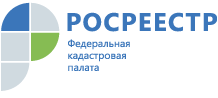 ПРЕСС РЕЛИЗКадастровая палата рассказала в телеэфире о порядке оспаривания кадастровой стоимости13 августа 2018 года заместитель директора Кадастровой палаты по Владимирской области Екатерина Голова приняла участие в программе областного телеканала «Губерния 33». Темой обсуждения стало определение кадастровой стоимости объектов недвижимости и способов ее оспаривания.Екатерина Голова разъяснила, что кадастровая стоимость – это стоимость объекта недвижимости, определенная в результате независимой оценки. Налог на недвижимость рассчитывается по ее кадастровой стоимости, приближенной к рыночной.Государственная кадастровая оценка недвижимости проводится на основании решения региональных или местных органов власти и с участием независимых оценщиков, выбранных на аукционе.Если собственник не согласен с результатом оценки объекта недвижимости, он может оспорить кадастровую стоимость через суд или в специальных комиссиях, созданных при каждом управлении Росреестра в субъектах Российской Федерации.Основанием для пересмотра результатов определения кадастровой стоимости в комиссии является недостоверность сведений об объекте недвижимости, использованных при определении его кадастровой стоимости, или установление рыночной стоимости объекта недвижимости на дату, по состоянию на которую установлена его кадастровая стоимость.Оспаривание кадастровой оценки начинается, когда поступает соответствующее обращение заинтересованных сторон. Для юридических лиц, досудебное урегулирование споров о кадастровой оценке обязательно. Перед подачей иска в суд они сначала должны обратиться в комиссию по рассмотрению споров о результатах определения кадастровой стоимости. Комиссия принимает решение об оспаривании кадастровой стоимости в короткие сроки – не более 30 дней с момента подачи заявления.